บันทึกข้อความ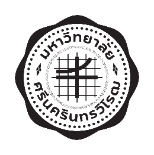 ส่วนงาน                                                      ที่          	                                       วันที่          เรื่อง  ขอปรับปรุงแก้ไขรายละเอียดของโครงการวิจัย (Protocol Amendment)เรียน  ประธานคณะกรรมการจริยธรรมการวิจัยในมนุษย์		ข้าพเจ้า ........................................................................ สังกัด ............................. หัวหน้าโครงการวิจัยเรื่อง....................................................................... เลขที่โครงการวิจัย................. ขอปรับเปลี่ยนรายละเอียดโครงการวิจัยการปรับเปลี่ยนครั้งที่ ........ ลงวันที่…………………… ซึ่งได้ผ่านการรับรองจากคณะกรรมการจริยธรรมการวิจัยในมนุษย์ เอกสารรับรองเลขที่ ......../.............. และได้แนบเอกสารประกอบ การพิจารณา ดังนี้แบบสรุปสาระสำคัญของการปรับปรุงแก้ไขโครงการวิจัย จำนวน 1 ชุดเอกสารประกอบที่เกี่ยวข้องจำนวน 1 ชุดอิเล็กทรอนิกส์ไฟล์บันทึกข้อมูลโครงการวิจัย ตามข้อ 1 และ 2 	จึงเรียนมาเพื่อโปรดพิจารณาอนุมัติ ลงชื่อ………………………………………   			ลงชื่อ………………………………………           (......................................)        			        (......................................)	หัวหน้าโครงการวิจัย				      หัวหน้าสาขาวิชา/หน่วยงาน  รับรอง  ปรับปรุงแก้ไขเพื่อรับรอง  ปรับปรุงแก้ไขและนำเข้าพิจารณาใหม่  ไม่รับรองลงนาม  ……..…………………………….        (แพทย์หญิงสุรีพร ภัทรสุวรรณ)ประธานคณะกรรมการจริยธรรมการวิจัยในมนุษย์   ศูนย์การแพทย์ปัญญานันทภิกขุ ชลประทาน แบบยื่นส่วนแก้ไขเปลี่ยนแปลงโครงการวิจัย(Protocol Amendment Form)คำแนะนำ:  กรุณา   ในช่องที่เกี่ยวข้องและแนบเอกสาร ถ้าจำเป็นโปรดทราบ การเปลี่ยนแปลงจะทำได้หลังจากได้รับความเห็นชอบจากคณะกรรมการจริยธรรมการวิจัยแล้ว (Study amendments may not be instituted until written approval from the ethics committee is received.)		ลงนามผู้วิจัย……………...…………….………………….………………………..…วันที่……….……/…………..….…/………………แบบสอบถาม เฉพาะที่มีตราประทับของคณะกรรมการจริยธรรมการวิจัยในมนุษย์เท่านั้น รายงานเหตุการณ์ไม่พึงประสงค์ร้ายแรงที่เกิดขึ้นหรือการเปลี่ยนแปลงกิจกรรมวิจัยใดๆ ต่อคณะกรรมการจริยธรรมการวิจัยในมนุษย์ ภายใน 7 วันทำการส่งรายงานความก้าวหน้าต่อคณะกรรมการจริยธรรมการวิจัยในมนุษย์ ตามเวลาที่กำหนดหรือเมื่อได้รับการร้องขอหากการวิจัยไม่สามารถดำเนินการเสร็จสิ้นภายในกำหนด ผู้วิจัยต้องยื่นขออนุมัติใหม่ก่อน อย่างน้อย 1 เดือนเอกสารทุกฉบับที่ได้รับการรับรองครั้งนี้ หมดอายุตามอายุของโครงการวิจัยที่ได้รับการรับรองก่อนหน้านี้ (หมายเลขโครงการ.......................)ชื่อโครงการ  (ไทย)…………………………………………………………………………………………………………………………………………………………(English) ………………………………………………………………………………………………………………………………......................	ชื่อโครงการ  (ไทย)…………………………………………………………………………………………………………………………………………………………(English) ………………………………………………………………………………………………………………………………......................	หมายเลขโครงการ.…………………….Study Code……………………………ผู้วิจัยหลัก: ฝ่าย:Sponsor:Sponsor:1. ส่วนใดของการวิจัยที่มีการเปลี่ยนแปลง (อาจมีมากกว่าหนึ่งอย่าง)    Which part of the study do changes apply? (more than one is possible)                             Protocol    ____	                    consent form    ____investigators    ____Other (specify) ........................................ ____1. ส่วนใดของการวิจัยที่มีการเปลี่ยนแปลง (อาจมีมากกว่าหนึ่งอย่าง)    Which part of the study do changes apply? (more than one is possible)                             Protocol    ____	                    consent form    ____investigators    ____Other (specify) ........................................ ____2. ระบุการเปลี่ยนแปลงและเหตุผล โดยสรุปในตารางเปรียบเทียบ (List all proposed change(s) and rationale for change(s) (detailed documents can be attached)2. ระบุการเปลี่ยนแปลงและเหตุผล โดยสรุปในตารางเปรียบเทียบ (List all proposed change(s) and rationale for change(s) (detailed documents can be attached)3. การเปลี่ยนแปลงมีผลกระทบด้านความเสี่ยงและประโยชน์ต่ออาสาสมัครอย่างไร                                    (How will the amendment affect the risk and benefit for the subjects?)                             ความเสี่ยงอาจ          increased             same             decreased                              ประโยชน์อาจ          increased             same             decreased3. การเปลี่ยนแปลงมีผลกระทบด้านความเสี่ยงและประโยชน์ต่ออาสาสมัครอย่างไร                                    (How will the amendment affect the risk and benefit for the subjects?)                             ความเสี่ยงอาจ          increased             same             decreased                              ประโยชน์อาจ          increased             same             decreased